Decolonization of Non-ICU Patients With DevicesSection 13-2 – Staff Huddle Reminder:Device Cleaning With CHGBecause of the results of a large clinical trial, we provide daily chlorhexidine gluconate (CHG) bathing/showering for non-ICU adult patients with medical devices for the duration of their hospital stay. This includes patients with devices such as central lines, midline catheters, and lumbar drains. For ALL devices (lines, tubes, drains) clean the 6 inches closest to the body.Patients feel uncomfortable cleaning devices. Staff HAVE TO HELP clean them.Staff: Use clean CHG cloths to clean patients’ devices during bed baths and after showering.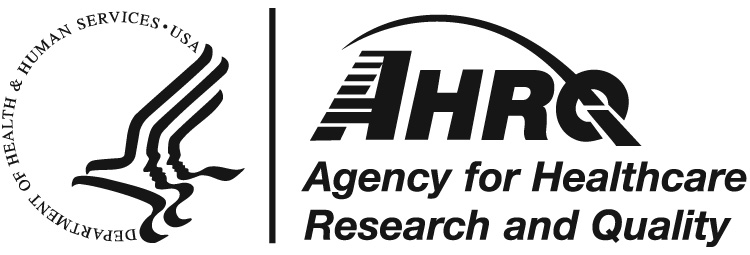 AHRQ Pub. No. 20(22)-0036March 2022Decolonization of Non-ICU Patients With DevicesSection 13-2 – Staff Huddle Reminder:Device Cleaning With CHGBecause of the results of a large clinical trial, we provide daily chlorhexidine gluconate (CHG) bathing/showering for non-ICU adult patients with medical devices for the duration of their hospital stay. This includes patients with devices such as central lines, midline catheters, and lumbar drains. For ALL devices (lines, tubes, drains) clean the 6 inches closest to the body.Patients feel uncomfortable cleaning devices. Staff HAVE TO HELP clean them.Staff: Use clean CHG cloths to clean patients’ devices during bed baths and after showering.AHRQ Pub. No. 20(22)-0036March 2022